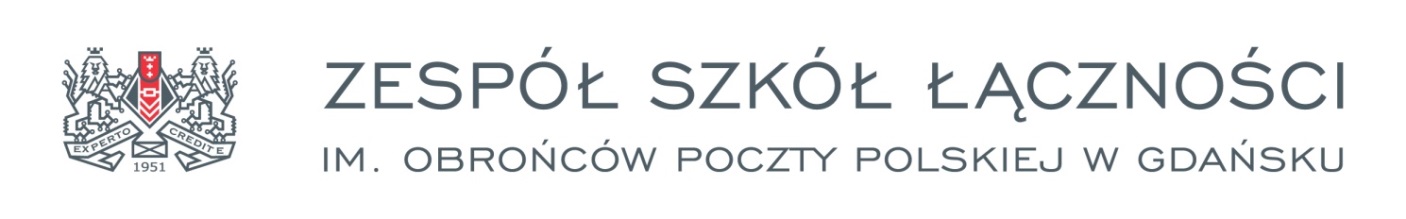 REGULAMIN SAMORZĄDU UCZNIOWSKIEGOPODSTAWA PRAWNA: art. 85 ustawy z 14 grudnia 2016 r. – Prawo oświatowe (Dz.U. z 2017 r. poz. 59)Statut Zespołu Szkół Łączności im. Obrońców Poczty Polskiej w GdańskuRozdział 1Postanowienia ogólne§ 1W Zespole Szkół Łączności w Gdańsk działa samorząd uczniowski (dalej SU), który tworzą wszyscy uczniowie.Organy samorządu uczniowskiego stanowią parlament uczniowski (samorządy klasowe i prezydium) - demokratyczną reprezentację całej społeczności uczniowskiej.§ 2Regulamin samorządu uczniowskiego szczegółowo określa:strukturę organów samorządu uczniowskiego;zadania i obowiązki organów samorządu uczniowskiego;ordynację wyborczą do organów samorządu uczniowskiego;zadania i obowiązki opiekuna samorządu uczniowskiego.Rozdział2Struktura, kompetencje i cele Samorządu Uczniowskiego§ 3Władzami samorządu uczniowskiego są:na szczeblu klas - samorządy klasowe,na szczeblu szkoły – prezydium samorządu uczniowskiego.Do wybieralnych organów SU należą:samorządy klasowe (gospodarz, zastępca gospodarza i skarbnik);przewodniczący SU;Wybory do organów Samorządu Uczniowskiego są równe, powszechne, bezpośrednie i większościowe, prowadzone w głosowaniu tajnym. Kadencja wybieralnych organów SU trwa jeden rok. Funkcje pełnione w wybieralnych organach SU nie mogą być łączone.Prezydium samorządu uczniowskiego składa się z:przewodniczącego;zastępcy przewodniczącego;sekretarza.grupa  mediacji (zajmuje się mediacjami uczeń-nauczyciel)grupa promocji (zajmuje się promocją wydarzeń)grupy medialna (zajmuje się administracją mediów su)Przedstawiciele samorządów klasowych:identyfikują potrzeby uczniów;inspirują i zachęcają uczniów do działalności kulturalnej, oświatowej, sportowej, rozrywkowej, naukowej w szkole;informują uczniów o działalności Prezydium SU.Zebranie ogólne przedstawicieli Samorządów Klasowych wszystkich klas w szkole nazywane jest Radą Samorządów Klasowych.Obrady Rady Samorządów Klasowych zwoływane są przez Przewodniczącego Prezydium SU lub na żądanie co najmniej połowy członków Rady Samorządów Klasowych przynajmniej raz na kwartał.Do obowiązków przedstawicieli Samorządów Klasowych należy:uczestnictwo w pracach Rady Samorządów Klasowych i realizacja celów SU;przestrzeganie wytycznych Prezydium SU lub dyrekcji; troska o wysoki poziom organizacyjny i dobrą atmosferę podczas pracy SU;włączanie uczniów w ogólnoszkolne działania Prezydium.Do kompetencji Rady Samorządów Klasowych należy:współpraca z Prezydium i Opiekunem SU;opiniowanie planu działań i konkretnych inicjatyw Prezydium SU;zgłaszanie propozycji działań dla Prezydium SU;kontrolowanie zgodności działań Prezydium SU z niniejszym Regulaminem oraz Statutem Szkoły;rozpatrywanie i opiniowanie semestralnych i rocznych sprawozdań Przewodniczącego SU z działalności SU i innych spraw wniesionych przez członków Prezydium SU pod obrady.Kompetencje stanowiące samorządu uczniowskiego:uchwalanie regulaminu Samorządu Uczniowskiego;przedstawienie sporządzonych przez Samorząd Uczniowski wniosków o przyznanie uczniom stypendium Prezesa Rady Ministrów.Kompetencje opiniodawcze samorządu uczniowskiego:opinia w sprawie wyznaczenia na początku etapu edukacyjnego dla danego oddziału lub zespołu 2 przedmiotów ujętych w podstawie programowej w zakresie rozszerzonym;opiniowanie programu wychowawczo-profilaktycznego szkoły;opiniowanie wniosku dyrektora Zespołu o skreślenie ucznia z listy uczniów;ustalenie dodatkowych dni wolnych od zajęć dydaktyczno-wychowawczych;ustalenie dodatkowych dni wolnych od zajęć dydaktyczno-wychowawczych, innych niż określonych w rozporządzeniu MEN w sprawie organizacji roku szkolnego.Do kompetencji Prezydium SU należy:koordynowanie, inicjowanie i organizowanie działań uczniowskich;opracowanie rocznego planu działania i budżetu SU;identyfikacja potrzeb uczniów i odpowiadanie na te potrzeby;przedstawianie dyrekcji, radzie pedagogicznej, radzie rodziców wniosków, opinii, sugestii członków SU;zbieranie i archiwizowanie bieżącej dokumentacji SU.Do obowiązków Prezydium SU należy:uczestnictwo w pracach Prezydium SU i realizacja celów SU;stosowanie się w swojej działalności do wytycznych dyrekcji;uwzględnianie w swojej działalności potrzeb uczniów;troska o wysoki poziom organizacyjny i dobrą atmosferę podczas pracy SU;włączanie uczniów w ogólnoszkolne działania Prezydium SU.Obrady Prezydium SU zwoływane są przez Przewodniczącego Prezydium lub na żądanie co najmniej połowy członków Prezydium SU lub na żądanie Opiekuna SU nie rzadziej niż raz w miesiącu.Przewodniczący SU:kieruje pracą Prezydium SU;reprezentuje SU wobec dyrekcji szkoły, rady pedagogicznej, rady rodziców oraz innych organizacji;przedstawia uczniom, dyrekcji, radzie pedagogicznej, radzie rodziców plan pracy Zarządu SU oraz sprawozdanie końcowe z działalności SU;zwołuje i przewodniczy zebraniom Prezydium SU oraz Rady Samorządów Klasowych;podczas każdego z zebrań Prezydium SU oraz Rady Samorządów Klasowych wskazuje osobę sporządzającą protokół z obrad.Skarbnik Prezydium corocznie przestawia sprawozdanie finansowe dyrekcji, Prezydium SU oraz Radzie Samorządów Klasowych.§ 4Do głównych celów działalności SU należą:promowanie i rozwijanie wśród uczniów samorządności na rzecz podejmowania wspólnych decyzji w sprawach szkoły;przedstawianie dyrekcji, radzie pedagogicznej oraz radzie rodziców wniosków, opinii i potrzeb uczniów we wszystkich sprawach szkoły;zwiększanie aktywności uczniowskiej, rozwijanie zainteresowań uczniów
i realizowanie własnych pomysłów dla wspólnego dobra;promowanie wiedzy na temat praw uczniów i czuwanie nad ich przestrzeganiem;organizowanie i zachęcanie uczniów do działalności kulturalnej, oświatowej, sportowej, rozrywkowej, naukowej w szkole;reprezentowanie uczniów przed dyrekcją, radą pedagogiczną, radą rodziców i innymi organami.Samorząd uczniowski może przedstawiać Radzie Pedagogicznej oraz Dyrektorowi Zespołu wnioski i opinie we wszystkich sprawach szkoły, w szczególności dotyczących realizacji podstawowych praw uczniów, takich jak:prawo do zapoznawania się z programem nauczania, z jego treścią, celem i stawianymi wymaganiami;prawo do jawnej i umotywowanej oceny postępów w nauce i zachowaniu;prawo do organizacji życia szkolnego, umożliwiające zachowanie właściwych proporcji między wysiłkiem szkolnym a możliwością rozwijania i zaspokajania zainteresowań;prawo prowadzenia mediów szkolnych;prawo organizowania działalności kulturalnej, oświatowej, sportowej oraz rozrywkowej zgodnie z potrzebami i możliwościami organizacyjnymi, w porozumieniu z dyrektorem;prawo wyboru nauczyciela pełniącego rolę opiekuna samorządu.§  5Wybieralne organy SU podejmują decyzje większością głosów w obecności co najmniej połowy członków.Decyzje parlamentu oraz prezydium SU mogą być uchylone przez dyrekcję szkoły, gdy są sprzeczne z prawem lub statutem szkoły.Rozdział 4Ordynacja wyborcza §  6Do organów wybieralnych SU należą:przewodniczący;samorządy klasowe;opiekun SU.Wybory do organów SU są równe, tajne, powszechne i bezpośrednie.Prawo głosowania (czynne prawo wyborcze) posiada każdy uczeń szkoły.Prawo kandydowania (bierne prawo wyborcze) na:stałego członka prezydium SU – posiada każdy uczeń szkoły;przedstawiciela samorządu klasowego – posiada każdy uczeń danej klasy;opiekuna SU – posiada każdy członek rady pedagogicznej.§ 7Wybory przedstawicieli samorządów klasowych odbywają się najpóźniej na 3. godzinie wychowawczej w nowym roku szkolnym. Nad ich prawidłowym przebiegiem czuwa wychowawca. Przedstawicielem samorządu klasowego zostaje osoba, która w głosowaniu uzyskała największą ilość głosów.§ 8Ogólnoszkolne wybory opiekuna SU oraz do prezydium SU przeprowadza Szkolna Komisja Wyborcza, w skład której wchodzi jeden losowo wybrany przedstawiciel każdego rocznika niebędący kandydatem ani niewchodzący w skład komitetu wyborczego kandydata.Szkolna Komisja Wyborcza powoływana jest cztery tygodnie przed ustalonym przez dyrekcję szkoły terminem wyborów. Do jej obowiązków należy:przyjęcie zgłoszeń od kandydatów;ogłoszenie nazwisk kandydatów oraz zasad prowadzenia kampanii wyborczej przynajmniej dwa tygodnie przed terminem wyborów;przygotowanie wyborów;ogłoszenie terminu i miejsca wyborów;przeprowadzenie wyborów;obliczenie głosów;sporządzenie protokołu z wyborów i ogłoszenie ich wyników.§ 9Zasady kandydowania na przewodniczącego Prezydium Samorządu Uczniowskiego:Kandydat na przewodniczącego musi zdobyć 20 podpisów wyborców popierających jego/ jej kandydaturę. Przed zebraniem wymaganej liczby 20 podpisów wyborców oraz przed rejestracją kandydata konieczne jest powołanie komitetu wyborczego. Komitet jest uprawniony do rejestracji danego kandydata oraz do prowadzenia kampanii. Komitet tworzy minimum 2 uczniów, zaś sam kandydat musi wyrazić pisemną zgodę na uczestnictwo w wyborach oraz na utworzenie komitetu wyborczego. Po zebraniu 20 podpisów wyborców pełnomocnik komitetu wyborczego dokonuje rejestracji kandydata. W zgłoszeniu należy wskazać:imię i nazwisko osoby zgłaszającejnazwę komitetu wyborczegoimię i nazwisko kandydataDo zgłoszenia należy dołączyć pisemną zgodę kandydata na kandydowanie i oświadczenie kandydata o posiadaniu prawa wybieralności, a także wykaz podpisów wyborców, który zawiera na każdej stronie:nazwę (nie skrót nazwy) komitetu wyborczego zgłaszającego kandydata;adnotację: „Udzielam poparcia kandydatowi na przewodniczącego SU .................................... ................................................................... (nazwisko i imię) zgłaszanemu przez ............................................................................ (nazwa komitetu wyborczego) w wyborach przewodniczącego Samorządu Uczniowskiego ZSŁ zarządzonych na dzień …….. r.”;czytelnie wpisane nazwiska, imiona oraz własnoręczne podpisy wyborców udzielających poparcia.Komitety wyborcze mogą rejestrować kandydatów w dniach wyznaczonych w terminarzu wyborów.Osoby popierające kandydata swoim podpisem mogą być z tej samej klasy co dany kandydat.Do zgłoszenia należy dołączyć ramowy plan wyborczyKandydatem do Zarządu SU nie może być członek Komisji WyborczejZasady ogólnoszkolnych wyborów (– punkt 1 staje się punktem 2 paragrafu 9).Kandydaci prowadzą kampanię wyborczą w czasie dwóch tygodni przed ustalonym terminem wyborów wg następujących zasad:wybory poprzedza kampania wyborcza, podczas której kandydaci przedstawiają siebie i reklamują swój program wyborczy; obowiązuje zasada fair play; dozwolone formy kampanii: plakaty, ulotki, spoty wyborcze w internecie, spotkania i rozmowy z uczniami;zabrania się obrażania innych kandydatów i wyborców oraz przekupywania osób głosujących, można prowadzić wyłącznie pozytywną kampanię wyborczą, kandydaci, łamiący wyżej wymienione zasady zostaną wykluczeni z udziału w wyborach; kampania wyborcza kończy się debatą kandydatów.Na kartach do głosowania nazwiska kandydatów do prezydium SU oraz na opiekuna SU umieszczone są w kolejności alfabetycznej;Głosowanie dokonuje się poprzez stawienie się przed Szkolną Komisją Wyborczą w określonym miejscu i terminie, przedstawienie legitymacji uczniowskiej członkom Komisji, złożenie podpisu na liście oraz wypełnienie kart do głosowania wg instrukcji na niej zamieszczonej i wrzucenie karty do urny wyborczej;W przypadku skreślenia większej liczby nazwisk lub nie skreślenia żadnego nazwiska głos będzie nieważny. Sposoby głosowania w szczególnych warunkach. Dopuszcza się możliwość głosowania na kandydatów do prezydium Samorządu Uczniowskiego w formie online, przeprowadzone za pomocą formularzy MS Forms połączonych z kontami na platformie GPE. Komisja wyborcza zapewnia bezpieczeństwo cyfrowe, tajność głosowania online oraz dostęp do formularzy wszystkim uczniom. Nad prawidłowym przebiegiem głosowania online czuwa opiekun SU. Komisja wyborcza dokonuje podliczenia głosów i przedstawia wyniki wyborów tak jak w zwykłym trybie postępowania.Opiekunem SU zostaje nauczyciel, który otrzymał największą liczbę głosów.Przewodniczącym prezydium SU zostaje osoba, która otrzymała największą liczbę głosów w głosowaniu spośród wszystkich wybranych członków prezydium SU.Członkami prezydium SU zostają uczniowie wybrani przez przewodniczącego SU.Jeżeli ze względu na równość liczby głosów oddanych na kandydatów zaistnieje trudność w dzieleniu mandatów, Szkolna Komisja Wyborcza zarządza wybory uzupełniające.Sposób zgłaszania i rozpatrywania skarg wyborczych.Każdy uczeń ma możliwość składania skarg związanych z naruszeniem przepisów zawartych w ordynacji wyborczej, W najbardziej rażących przypadkach (np. fałszerstwo) komisja wyborcza ma prawo do anulowania wyników wyborówW przypadku łamania zasad kampanii wyborczej przez jednego z kandydatów komisja ma prawo anulować jego kandydaturę.Skargi wyborcze można składać do przewodniczącego Szkolnej Komisji Wyborczej w ciągu tygodnia od dnia wyborów w formie pisemnej. Skarga musi zawierać imię, nazwisko, klasę i adres zgłaszającego, powód zgłaszania skargi oraz własnoręczny podpis.Komisja wyborcza rozpatruje zgłoszenia w ciągu tygodnia od okresu zamknięcia przyjmowania skarg i daje pisemną odpowiedź zgłaszającemu skargę. § 10Przewodniczący samorządu uczniowskiego na zebraniu parlamentu przedstawia uczniów wybranych przez niego do pełnienia funkcji wice-przewodniczącego i sekretarza SU. Mandat członka prezydium SU oraz przedstawiciela samorządu klasowego wygasa w razie:rezygnacji;końca kadencji;po ukończeniu nauki w szkole;Otrzymania nagany dyrektora lub zawieszenia w prawach ucznia.Mandat opiekuna SU wygasa w razie:rezygnacji;końca kadencji;odwołania decyzją dyrekcji szkoły lub rady pedagogicznej. Jeśli wygaśnięcie mandatu następuje w trakcie kadencji:w miejsce przedstawiciela samorządu klasowego – samorząd klasowy powołuje osobę pełniącą jej obowiązki na czas określony lub przeprowadza uzupełniające wybory;w miejsce stałych członków prezydium SU - prezydium SU powołuje osoby pełniące ich obowiązki na czas określony lub przeprowadza uzupełniające wybory powszechne;w przypadku przewodniczącego prezydium SU – na czas określony obowiązki przewodniczącego pełni wiceprzewodniczący lub inny członek prezydium, dyrektor szkoły powołuje pełniącego obowiązki przewodniczącego prezydium SU, lub przeprowadza się uzupełniające wybory powszechne;w przypadku wygaśnięcia mandatu Opiekuna SU – prezydium SU w ciągu miesiąca od chwili wygaśnięcia mandatu przeprowadza uzupełniające wybory powszechne, a w tym czasie obowiązki opiekuna pełni tymczasowo wicedyrektor szkoły.Rozdział 5Zadania i obowiązki opiekuna Samorządu Uczniowskiego.§ 11Do kompetencji opiekuna SU należą:wsparcie SU w sprawach merytorycznych i organizacyjnych;inspirowanie uczniów do działania;udzielanie pomocy w realizacji zadań w szczególności wymagających udziału nauczycieli i dyrekcji Szkoły;zapewnianie z upoważnienia dyrektora Szkoły warunków organizacyjnych (niezbędnych) do pracy organów samorządu uczniowskiego;czuwanie nad prawidłowym działaniem samorządu, w tym również w zakresie dysponowania jego ewentualnymi funduszami;informowanie młodzieży o uchwałach rad pedagogicznych dotyczących spraw uczniowskich;inspirowanie nauczycieli (wychowawców) do współpracy z samorządem i udzielania mu pomocy w jego działalności.Rozdział 6Postanowienia końcowe§ 12Zmian w Regulaminie SU dokonuje parlament na mocy uchwały.Regulamin wchodzi w życie z dniem uchwalenia.